Základní škola Máj I, M. Chlajna 21, 370 05 České Budějovice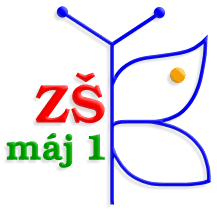 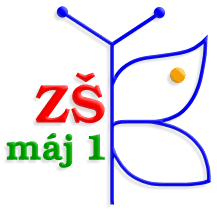        Tel.: 385 103 200, e-mail: kancelar@zsmaj.cz, www.zsmaj.czINFORMACE KE ZŘÍZENÍ PŘÍPRAVNÉ TŘÍDY při ZŠ Máj IVŠEOBECNÉ INFORMACEZe znění školského zákona vyplývá, že „základní školy mohou zřizovat přípravné třídy pro děti v posledním roce před zahájením povinné školní docházky, u kterých je předpoklad, že zařazení do přípravné třídy vyrovná jejich vývoj, a kterým byl povolen odklad povinné školní docházky.“Přípravná třída je určena:pouze dětem s odkladem, příp. dodatečným odkladem školní docházkyCílem je:systematická příprava dětí na zahájení povinného vzdělávání, usnadnění vstupu do 1. třídy, a následně tak předcházení budoucím školním neúspěchům.Specifika přípravné třídy:počet dětí: 10 až 15vzdělávací program pro předškolní vzděláváníindividuální přístupslovní hodnocenívýuka aprobovaným učitelem, dopomoc asistentaúzká spolupráce s PPP, příp. speciálním pedagogembezplatný pobytObsah výuky:je přizpůsoben vzdělávacím cílům a záměrům přípravné třídy, konkrétním potřebám dětí.Rozvrh činností je tvořen tematickými bloky: např. rozumovou výchovou, pohybovými, výtvarnými, pracovními a hudebními aktivitami.Děti se učí komunikativním dovednostem, samostatnosti i spolupráci, správnému jednání a chování, navazování vztahů s vrstevníky i dospělými osobami. Součástí výuky jsou i doplňkové programy: zdravotní cvičení, relaxace, různé druhy terapií, aj.O přijetí dítěte:rozhoduje ředitel školy na základě žádosti zákonného zástupce dítěte a písemného doporučení školského poradenského zařízení, které k žádosti přiloží zákonný zástupce.INTERNÍ INFORMACEVe školním roce 2017/2018 opět uvažujeme o zřízení přípravné třídy.Umístěna bude v samostatné části školy, přesto v blízkosti ostatních tříd, takže děti nebudou izolovány od běžného provozu školy.Třída bude speciálně vybavena tak, aby plnila svůj účel, tj. přizpůsobeným školním nábytkem, herními a relaxačními plochami. Děti budou při činnostech využívat materiály pro předškolní výuku: zábavné pracovní sešity, jednoduché učebnice, didaktické hry, pomůcky, hračky.Výuku povede kvalifikovaný pedagog, spolupracovat bude s asistentem a spec. pedagogem. Činnosti budou odpovídat pojetí ŠVP „Škola hrou“. „Pružný“ rozvrh tematických bloků bude doplněn vycházkami, účastí na školních akcích i mimoškolních aktivitách. Délka pobytu se časově shoduje s organizací v 1. třídách, tedy po dobu školního roku od 8,00 do 11,40 hodin.Děti mohou za úplatu navštěvovat školní jídelnu (21 Kč za oběd) a školní družinu 
(150 Kč měsíčně).Termín pro podání žádosti je do 30. 4. 2017, doručení písemného doporučení PPP do 30. 6. 2017.
Termíny platí, pokud nedojde ke změně legislativy. Případné změny budou uváděny na tomto místě. Více informací – viz Kontakty školy 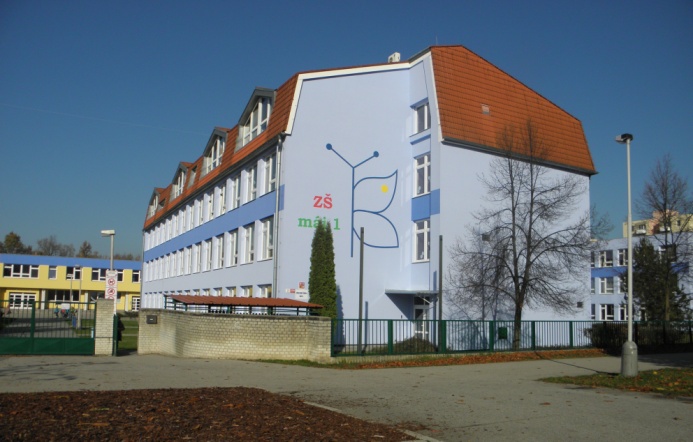 